Methacton Health and Physical Education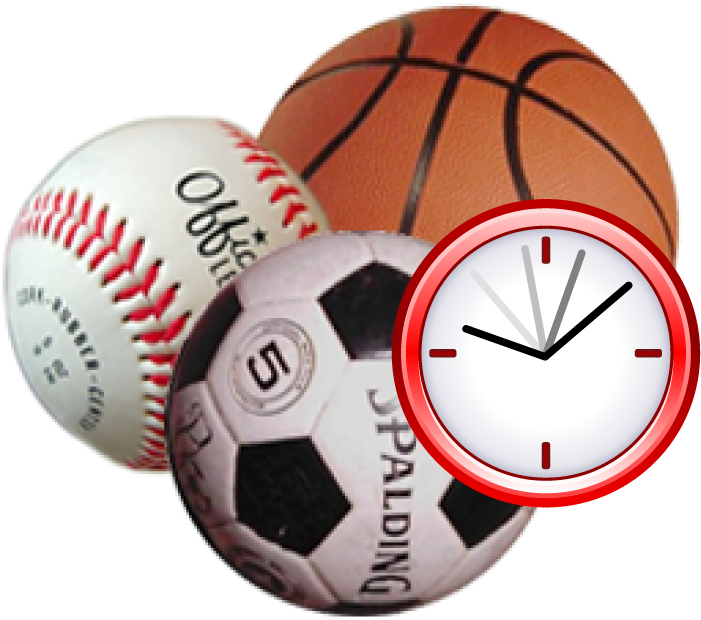 Arrowhead Elementary School232 Level Rd. Collegeville, Pa.  19426W: http://www.methacton.org/Domain/469 T: 610-489-5000 ext 44214Physical Education:  Not the “Gym Class from the Past”Too often, parent’s memories of “gym class” center on experiences of teachers rolling out a ball or forcing students to climb the ropes.  As we begin the new school year, we wanted to start this inaugural newsletter with an overview of what physical education is like in the Methacton School District elementary schools. Today’s physical education programs are exciting and inclusive.  Our curriculum has a foundation in fitness and is student centered.  All skills taught, manipulative, motor, gymnastics, rhythmic, striking and ball skills are all related to developing and maintaining individual physical fitness.  As with all other levels, personal and social responsibility and safety are key components to our program.“You’re not fully educated until you’re physically educated.”Kindergarten, 1st and 2nd Grade curriculum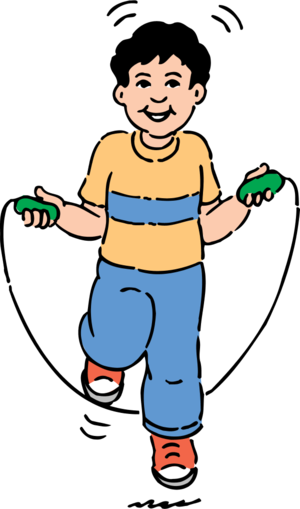 K- 2nd grades start the school year with Basic Movement Skills and Concepts Unit followed by Playground Games.Skills and Concepts addressed:Locomotor movements- walk, jog, run, hop, gallop, skip, leap, slide, jump and crawlNon-locomotor skills-bend, stretch, twist, spinning, shake, sway, swingCombination movementsSpatial awareness concepts- self-space, levels, pathways and directions3rd and 4th Grade curriculumStudents in 3rd and 4th grade will start with our Playground Games unit followed by Football Lead-up Games.Skills and Concepts addressed:Rules of PlaySportsmanshipResolving conflictsSafe practicesVolunteers needed for Recess Running ClubIf you are interested in helping during one of the 2nd - 4th grade recess times on Tuesday or Thursday, please contact Mrs. Smith. Meet the Physical EducatorsMrs. SmithCollege:  West Chester University/Gratz CollegeHobbies/Interests:  Running, yoga, yoga dance, organic gardening, hiking, biking, aromatherapy and family timeMrs. SeibertCollege:  East Stroudsburg University                 Arcadia UniversityHobbies/Interests:  Spending time with my family, travel, beachWalking, spinning, gardening, running activities for disability campSeptember/October NewsletterDear Reader,Welcome to our first installment of the Elementary Health and Physical Education Newsletter.  In this newsletter, you will find what is going on in Health and Physical Education classes and other information related to health and wellness.Sincerely,Mrs. Smith and Mrs. Seibert